Gestorías del mes de Diciembre  de 2019.Se otorgaron 45 apoyos en especie que lo ha solicitado entre ellos,  medicamento, despensas, bolos y  aparatos ortopédicos.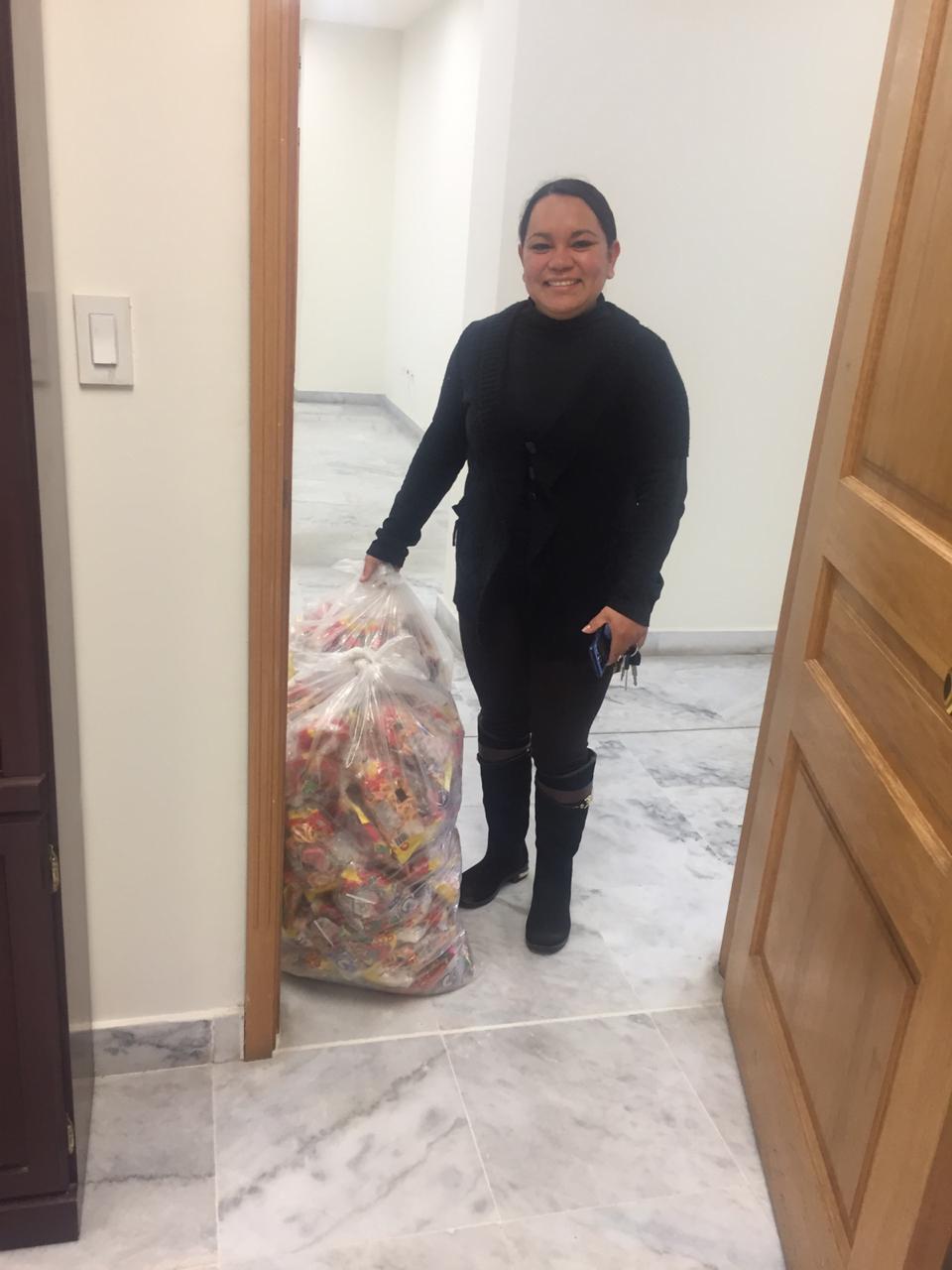 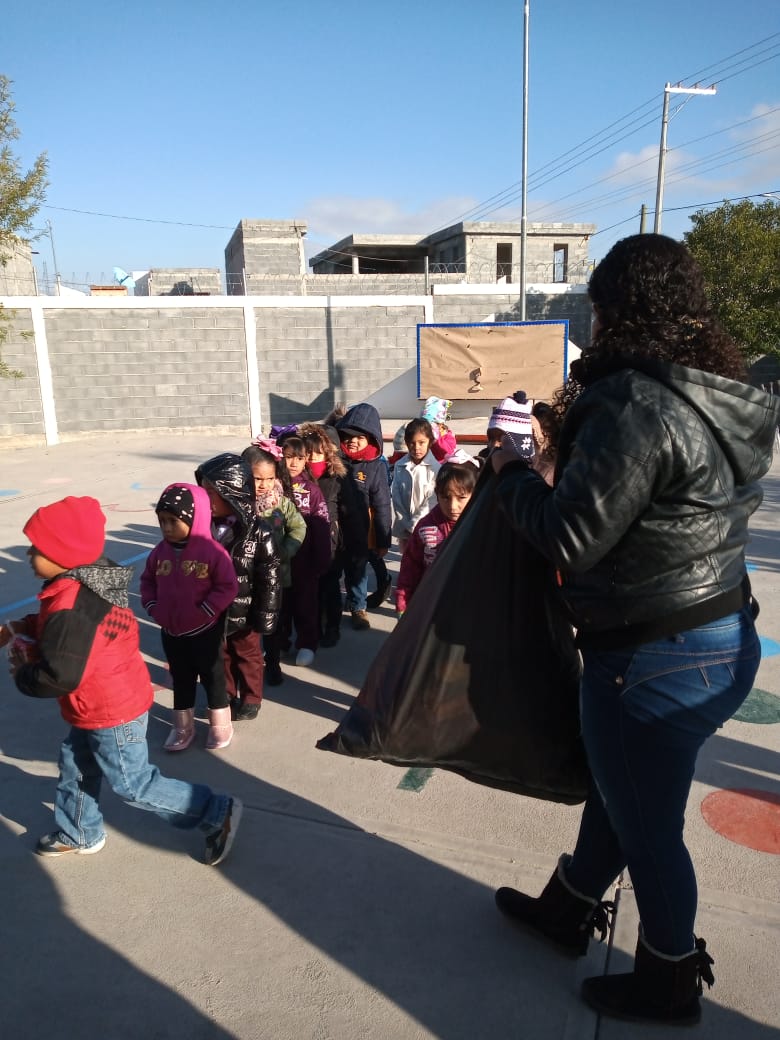 Con el objeto de brindar la atención a los ciudadanos que presentan problemática de carácter legal, se brindan orientación y asesoría jurídica,  así como  realizando diversas gestiones  en diversas dependencias, teniendo en el mes de diciembre un total de 25.Se otorgaron 16  apoyos económicos a las personas que acudieron a solicitarlo para transporte de autobuses, compra de medicamentos, etc. Así como el apoyo permanente a jóvenes con becas para sus estudios mediante el sistema de Desarrollo Filantrópico – Tec de Monterrey.